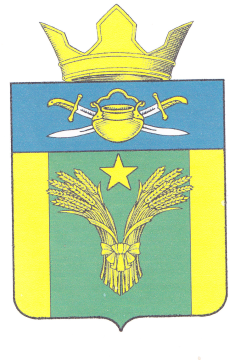 АДМИНИСТРАЦИЯ МАЙОРОВСКОГО СЕЛЬСКОГО ПОСЕЛЕНИЯ
 КОТЕЛЬНИКОВСКОГО МУНИЦИПАЛЬНОГО РАЙОНАВОЛГОГРАДСКОЙ ОБЛАСТИ_____________________________________________________________________________ ПОСТАНОВЛЕНИЕот 05.07.2023 года                                          № 21Об установлении дополнительных требований пожарной безопасности на период действия особого противопожарного режима на территории населенных пунктов Майоровского сельского поселения Котельниковского муниципального района Волгоградской области    В  соответствии   с Федеральным законом от 21 декабря 1994 г. № 69-ФЗ "О пожарной безопасности", Законом Волгоградской области от 28 апреля 2006 г. № 1220-ОД "О пожарной безопасности", Федеральным законом от 06.10.2003 г. № 131-ФЗ «Об общих принципах организации местного самоуправления в Российской Федерации», Постановлением Губернатора Волгоградской области от 03.07.2023 г. № 331 «Об особом  противопожарном режиме на территории Волгоградской области», Уставом Майоровского сельского поселения Котельниковского муниципального района, администрация Майоровского   сельского поселения Котельниковского муниципального районап о с т а н о в л я е т:Установить   на  территории населенных  пунктов Майоровского  сельского поселения (х. Майоровский, х. Похлебин ) особый  противопожарный режим с  08 ч 00 мин  05.07.2023  года до особого распоряжения. На период действия  особого противопожарного  режима  на территории Майоровского сельского поселения  ввести следующие  дополнительные  требования пожарной безопасности:- запретить разведение костров, сжигание твёрдых бытовых отходов, мусора на территориях садоводческих и огороднических товариществ, на землях лесного фонда, населенных пунктов и прилегающих территориях, выжигание травы, в том числе на земельных участках, непосредственно примыкающих к лесам, к землям сельскохозяйственного назначения, к защитным и озеленительным лесным насаждениям, а также на проведение иных пожароопасных работ на земельных участках всех категорий независимо от их форм собственности, - запретить на землях общего пользования населенных пунктов, а также на территориях частных домовладений, расположенных на территориях населенных пунктов, разводить костры, использовать открытый огонь для приготовления пищи вне специально отведенных и оборудованных для этого мест, а также сжигать мусор, траву, листву и иные отходы, материалы для изделия, кроме мест и (или) способов, установленных органами местного самоуправления городских и сельских поселений, муниципальных и городских округов, внутригородских районов, - возложить обязанности по организации работ по очистке от сухой травянистой растительности, валежника, мусора и других горючих материалов, бесхозных и длительное время неэксплуатируемых приусадебных земельных участков, территорий общего пользования в границах населенных пунктов садоводческих и огороднических товариществ на должностных лиц органов местного самоуправления на  Главу Майоровского сельского поселения Попова Александра Владимировича,- обязать организации и предприятия незамедлительно очищать территории от сухой травянистой растительности, горючего мусора,- обязать сельхозпредприятия, крестьянско-фермерские хозяйства перед созреванием колосовых культур хлебные поля в местах их прилегания к степной полосе и автомобильной дороге обкашивать и опахивать полосой шириной не менее 10 метров,- запретить складирование горючих материалов, свалку твердых бытовых отходов и другого мусора в границах полезащитных лесополос,- обязать собственников земельных участков в населенных пунктах за пределами своевременно проводить уборку сухой травы, кустарников и горючего мусора на расстоянии не менее 4 метров по периметру на территориях прилегающих к границам их земельных участков (территории организации предприятий, домовладений, фермерских хозяйств, дачных и садовых участков),- обеспечить содержания в исправном состоянии естественных искусственных водоисточников и подъездных путей для беспрепятственного забора воды пожарными автомобилями,- запретить препятствование подъездов к зданиям и сооружениям, источникам наружного противопожарного водоснабжения (в том числе к местам для забора воды пожарной техников из естественных водоемов, пирсов), подъездов для пожарной техники,-возложить обязанности по созданию минерализованных полос и его содержания в течение пожароопасного периода, препятствующих распространению лесных и иных пожаров вне границ населенных пунктов на земли населенных пунктов, на должностных лиц органа местного самоуправления на Главу Майоровского сельского поселения Попова Александра Владимировича,- список организаций имеющих в распоряжении водовозную и землеройную технику, оборудованной  для целей пожаротушения, привлекаемые в течении пожароопасного периода для ликвидации пожаров на открытых территориях, согласно приложения № 1- план мероприятий по обеспечению мер пожарной безопасности на территории Майоровского сельского поселения Котельниковского муниципального района Волгоградской области на период действия особого противопожарного режима согласно приложения № 2Глава Майоровскогосельского поселения -                                                 А.В. Попов                                                                                               Приложение № 1                                                                   К постановлению администрации Майоровского                                                                  сельского поселения Котельниковского муниципального                                                                  района Волгоградской области № 21 от 05.07.2023 г                                                                                          Приложение № 2                                                                                                                                          К постановлению администрации Майоровского                                                                  сельского поселения Котельниковского муниципального                                                                  района Волгоградской области № 21 от 05.07.2023 гПЛАН мероприятий по обеспечению мер пожарной безопасности на территории Майоровского сельского поселения Котельниковского муниципального района Волгоградской области на период действия особого противопожарного режима №П/ПОрганизация выделяющая техникуТелефон для вызоваТехникаЕмкостьМесто стоянки1ООО «Южный зерновой рынок1»8-960-869-62-071)Автомобиль  МАЗ водовоз 9 тн.Прицепная бочка объемом 7 куб.м.Территория КФХ ООО «ЮЗР1», адрес: х. Майоровский2КФХ Банькин В.А.8-927-536-28-511) Трактор К-700 с плугом1.Прицепная бочка объемом 5 куб.м.2.Прицепная бочка объемом 5 куб.м.Территория КФХ Банькина В.А. адрес: х. Майоровский3КФХ Захаров А.И.8-903-315-55-171) Трактор МТЗ-82 с  плугомПрицепная бочка объемом 16 куб.м.Территория КФХ Захарова А.И. по адресу: х. Майоровский4КФЗ Заречняк И.В.8-903-374-12-94Трактор Т-150 с плугомПрицепная бочка объемом 3 куб.м.Территория КФХ Заречняк И.В. по  адресу: х.Похлебин№ п/пНаименование мероприятийСрок исполненияОтветственный исполнитель1Создание запасов воды для целей пожаротушения, подготовка пожарной и приспособленной для целей пожаротушения техникиВ течение действия особого противопожарного режимаГлава сельского поселения, руководители организаций2Запрещение разведения костров, сжигание мусора, сухой растительности( в том числе стерни, порубочных остатков, сухой травы, листвы и камыша)в течение действия особого противопожарного режимаГлава сельского поселения3Проведение противопожарного инструктажа по соблюдению мер пожарной безопасности на рабочем месте и в быту, по месту жительствав течение действия особого противопожарного режимаСпециалист администрации, 4Организация патрулирования населенного пункта   членов добровольной пожарной командыв течение действия особого противопожарного режимаГлава сельского поселения5Размещение информации по пожарной безопасности в местах скопления народа о введении особого противопожарного режимав течение действия особого противопожарного режимаСпециалист администрации6Регулярное информирование населения о соблюдении мер пожарной безопасности в условиях особого противопожарного режима  путем трансляции через громкоговорящую связьв течение действия особого противопожарного режимаСпециалист СДК7Проведение рейдов по неблагополучным семьям с представителями отдела надзорной деятельностис 10.07.2023Глава сельского поселения, представители надзорной деятельности